г. Витебск,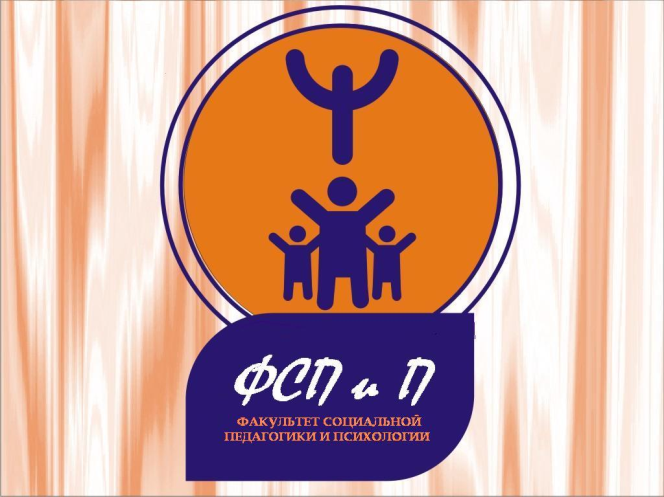 ул. Чапаева, 30 тел. (8 0212)  63 50 98Н  Е  Д  Е  Л ЯФакультета социальной педагогики и психологии26марта  2018 г. –01 апреля  2018 г.Двери факультета социальной педагогики и психологии открыты для Вас26 марта 2018–День кафедры   социально-педагогической работыв программе: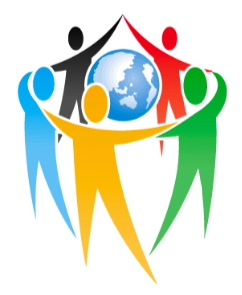 		9.00 – Открытие недели факультета. Флэшмоб (ст.пр. Виноградова С.А.)8.00 -10.00   -общефакультетская  олимпиада по циклу специальных дисциплин  (специальности: Социальная работа, Социальная педагогика) (ауд. 39). (ст.пр. Матюшкова С.Д.)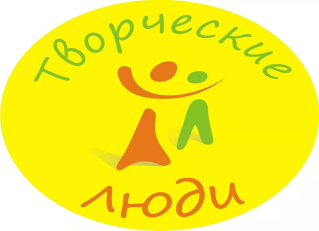 10.00 -13.00- Творческий вернисаж, работа творческих  мастерских ТЦСОН Первомайского района г.Витебска (фойе, 1 этаж)12.30- Форум-театр27 марта 2018	- День взаимодействия и сотрудничества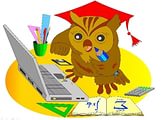 в прогамме:10.00- Семинар для педагогов- психологов Первомайского района г.Витебска «Использование метафорических ассоциативных   карт в работе педагога-психолога» (отв.ст.пр. Поташёва Ю.Л., Данилова Ж.Л., Кухтова Н.В.) (филиал кафедры, СШ № 11)11.10 -Проблемная  лекция  доц. Абрамовой Л.Н.  на тему «Актуальные проблемы христианской  психологии»(ауд.38)11.10 –Лекция-дискуссия «Традиционные ценности семьи» (проректор по воспитательной работе Витебской духовной семинарии отец Александр Лесовой) (ауд.17)13.00–Бинарная лекция «Психологическое сопровождение личности в местах лишения свободы»  (доц. Богомаз С.Л., Адыгезалов А.Ф.,)(ауд.17)13.00 –Дискуссия в формате Всемирного кафе «Профессиональная самореализация личности» ( ст.пр. кафедры соц.-пед. работы Королькова Л.В.) (ауд. 39)28марта  2018 – День кафедры  прикладной  психологии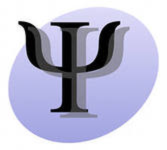 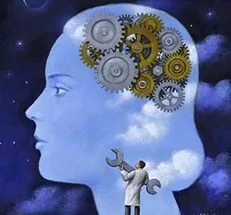 в программе:8.00 – Викторина  «Занимательная психология» (отв. Циркунова Н.И., Ермоленко И.А., Прудникова И.И., Мурашкин А.И.)  (ауд. 38)11.10 -конкурс эссе (проводится 26 марта 2018 г.) (ст.пр.Виногадова С.А.(ауд. 38)9.35 – Публичная лекция  доц. Антипенко О.Е.  на тему «Психология ХХI века»  для студентов, обучающихся по специальности «Психология» (ауд.17)10.00-Педагогическая  гостиная  (филиал кафедры,ГОСШ №45)(отв. Милашевич Е.П.,Алексеёнок Д.В.,Каратерзи В.А.,Ганкович А.А.)12.30. –Поэтическая гостиная «Психологи о нас – Мы о психологах»(отв. Кияшко Д.Ю.) (ауд. 38)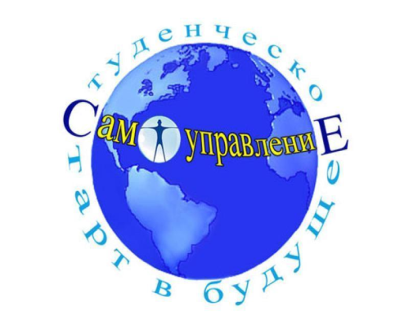 29 марта  2018  -День  студенческого самоуправленияВсе учебные занятия проводятся студентамив программе: игровые переменки, работа креативных мастерских  студентов9.30-Круглый стол  «Буллинг как социальное явление»  (филиал кафедры СПР, ГОСШ № 46 г. Витебска») (доц. Кухтова Н.В.,  ст.пр.Королькова Л.В.)11.10 -12.30. -«Академия лидерства» - тренинг для  студенческого актива факультета (доц. Косаревская Т.Е.,  ст.пр.Кутькина Р.Р.)(ауд.37)13.00 –  Концерт  «Созвездие талантов»(акт.зал)30 марта 2018  -День творчества  и профессионального   мастерства в программе:9.35-  Презентация «Тренинга ассертивной терапии» (доц. Стреленко А.А..) (ауд.17)11.10Подведение итогов викторины(ауд. 38)12.30-  Презентация–концерт  специальностей факультета «Наш выбор»(акт зал.)13.00 –Подведение итогов. Закрытие недели факультета31  марта   2018 г. –День открытых дверей10.00 – регистрация  абитуриентов11.00 – встреча  администрации факультета, профессорско-преподавательского состава, студенческого актива,  студентов - волонтёров с выпускниками средних, средних специальных учреждений образования и их родителями(ауд. 17)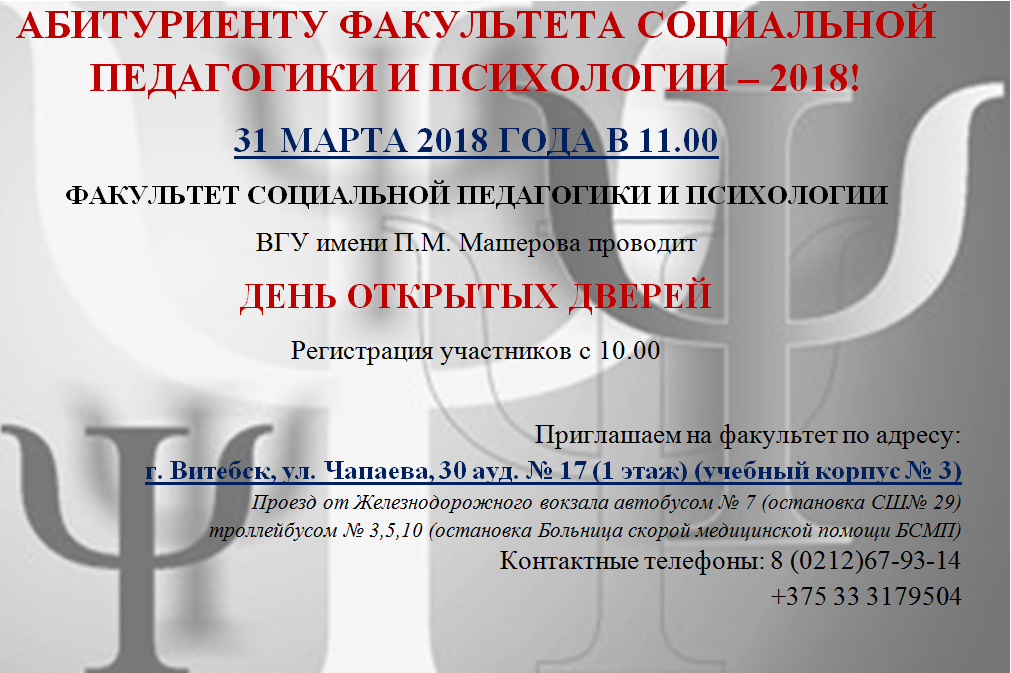 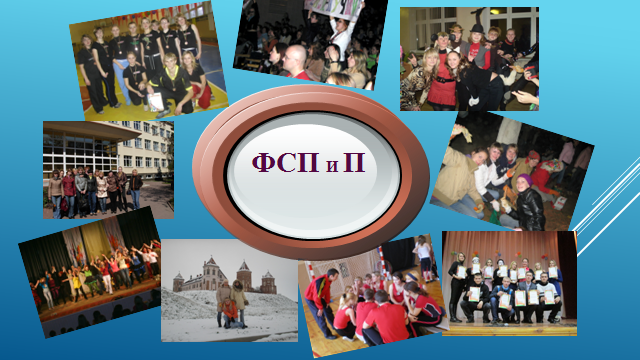 